Ideenskizze für einEN PraxispilotENDie Partner des Projekts Cloud Mall Baden-Württemberg (Fraunhofer IAO, Fraunhofer IPA, InES, bwcon research und Fraunhofer ISST) führen im Rahmen der vom Ministerium für Wirtschaft, Arbeit und Tourismus geförderten Initiative kooperative Praxispiloten mit interessierten Unternehmen durch. Diese Praxispiloten sind wesentlicher Bestandteil der Zusammenarbeit mit Unternehmen, um einen Wissenstransfer der im öffentlich geförderten Vorhaben gewonnenen Ergebnisse in andere Unternehmen schnell und effizient zu ermöglichen.Die Umsetzung der Praxispiloten erfolgt im Rahmen überschaubarer Projekte auf Basis eingereichter Ideen. Dabei leistet das Cloud Mall BW Konsortium, je nach Art des Projekts und der damit verbundenen Herausforderungen, Unterstützung bei der Organisation, Konzeption oder technischen Prototypisierung, wobei Kooperation und Integration im Fokus stehen. Für eine erfolgreiche Ideenskizze zu einem Praxispiloten sollten die nachfolgenden Kriterien erfüllt werden: Das Kernthema des Praxispiloten beschäftigt sich mit der Kooperation von Unternehmen und der technischen Integration von IT-Lösungen unter Einsatz von Cloud-Technologien.Im Praxispiloten streben mindestens zwei Anbieterunternehmen den Aufbau eines digitalen Ökosystems mit weiteren Partnern an.Des Weiteren ist mindestens ein kleiner oder mittlerer Cloud-Service- oder Cloud-Plattformanbieter aus Baden-Württemberg aktiv beteiligt.Das Cloud Mall BW Konsortium kann zur Unterstützung von Kooperations- und Integrationsthemenstellungen innerhalb des Praxispiloten von einem bis zwei Personenmonate Aufwand einbringen, wobei die Angaben zum Aufwand die Dokumentation des Praxispiloten beinhalten. Angestrebt wird eine durchschnittliche Unterstützung von drei Personenmonate durch das Cloud Mall BW Konsortium.Mindestens der gleiche Aufwand in Personenmonaten wird in Summe von allen beteiligten Unternehmen zusammen eingebracht.Die Praxispiloten werden in Abstimmung mit den Unternehmen von den Cloud Mall BW Projektpartnern dokumentiert und auf der Projektwebsite sowie in anderen Transferaktivitäten veröffentlicht.  Arbeiten zur Kooperations-, Integrationsunterstützung und Dokumentation in den Praxispiloten der Cloud Mall BW Partner werden aus den Mitteln des durch das Ministerium für Wirtschaft, Arbeit und Tourismus geförderten Projekts Cloud Mall BW finanziert. KontaktÜbersicht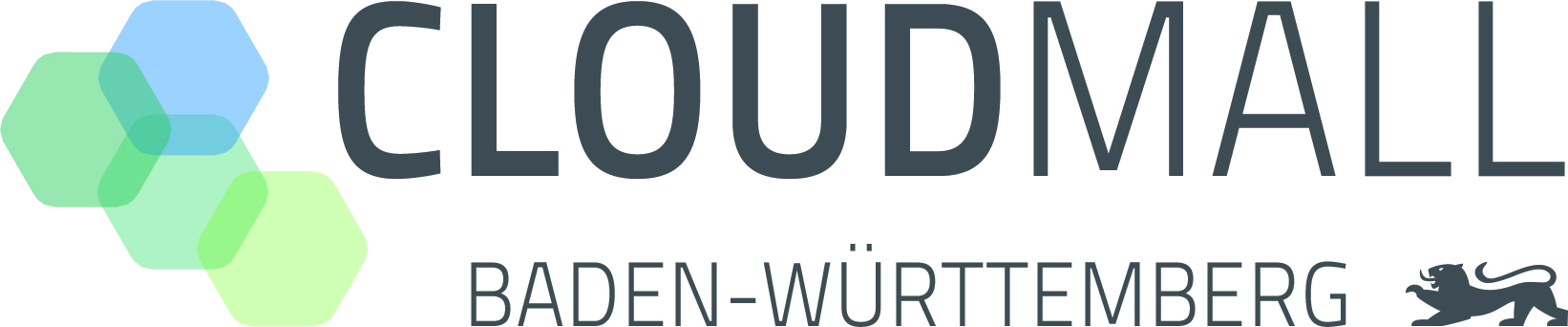 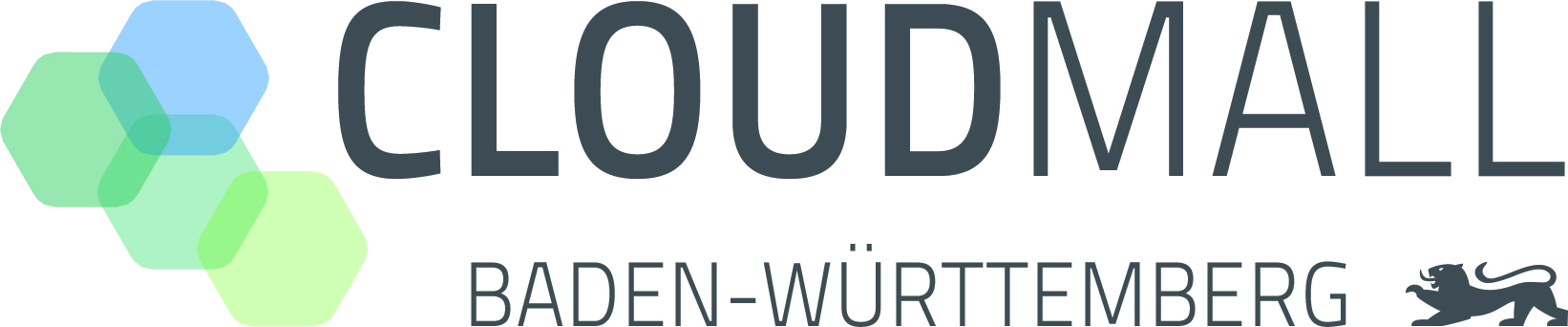 1 Allgemeine Informationen2 Ideenbeschreibung3 Operative Umsetzung4 Teilnahmebedingungen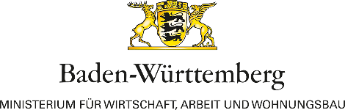 Allgemeine InformationenBitte tragen Sie in diesem Kapitel die Daten zu allen Unternehmen ein, die bei der Umsetzung der Idee beteiligt sein sollen.Kontaktinformationen (Ansprechpartner) Bitte tragen Sie hier die Person ein, die für die Gutachter bei Rückfragen als Ansprechpartner gelten soll:Im Projekt beteiligte Unternehmen Bitte listen Sie in folgender Tabelle alle beteiligten Unternehmen mit Unternehmensname, Adresse von Hauptsitz und/oder Niederlassung, Website und Anzahl der Mitarbeiter auf.Hinweis: die oben beschriebenen Teilnahmekriterien sind zu beachten! IdeenbeschreibungBitte tragen Sie in diesem Kapitel die Daten zur Projektidee ein. Nach Angabe des Projektnamens und einer Kurzbeschreibung folgen in den nächsten Abschnitten die detaillierte, inhaltliche Beschreibung, der Mehrwert und Nutzen der Idee und dessen Zielmarkt sowie die inhaltlichen Ziele und Verwendung im Unternehmen.Detaillierte BeschreibungBeschreiben Sie die folgenden Aspekte Ihrer Idee und Ihres Lösungsvorschlags. Gehen Sie dabei bitte u. a. auf die Rolle von Cloud-Technologien ein.Welche Komponenten (u.a. Service, Plattform, Technologie, Lösung) sollen integriert werden?Skizzieren Sie grafisch Ihren Lösungsvorschlag: Bitte skizzieren Sie die angestrebte Lösung (u. a. welche Komponenten verbunden werden).Zielmarkt, Mehrwert und NutzenWelche Mehrwerte und Nutzen werden durch die entwickelte Lösung für die beteiligten Unternehmen generiert (z.B. kurz-/mittel-/langfristig)?Was ist Ihr Zielmarkt? Ihre Branche?Wer sind Ihre Endanwender?Welche Mehrwerte und Nutzen werden durch die entwickelte Lösung kurz-/mittel-/langfristig für die Endanwender generiert?Optional: Welche Auswirkungen würde die Lösung auf die Anwendung von GAIA-X oder andere Frameworks haben?Operative UmsetzungIn diesem Abschnitt soll dargestellt werden, wie das Projekt durchgeführt werden soll, welche Aktivitäten notwendig sind und wie der geschätzte Aufwand und die Dauer sein werden. Weiterhin soll beschrieben werden, wie das Projektteam zusammengesetzt und wie die Infrastruktur aussehen sollen.Projektaktivitäten, Aufwand und DauerBitte beantworten Sie die folgenden Fragen in der Tabelle.Welche Arbeitspakete rund um Kooperation, Integration sowie Netzwerkaufbau (z.B. Anforderungsanalyse, Konzeption, Umsetzung und Integration, Test) sind notwendig, um den Praxispiloten zu verwirklichen? Was ist der Beitrag der beteiligten Unternehmen pro Arbeitspaket?Wie sollen CMBW-Partner die Aktivitäten unterstützen?Bitte schätzen Sie auch den Aufwand ab.Angaben zum Durchführungszeitpunkt des ProjektsWann könnten die Arbeiten im Projekt durchgeführt werden? Bitte konkrete Monate für den gewünschten Zeitraum zwischen September 2021 und November 2021 angeben.Team und InfrastrukturTeamWer sind die Kernmitglieder Ihres Teams? Geben Sie für jedes Teammitglied das Unternehmen, den Namen und dessen Rolle an. Infrastruktur Welche Infrastruktur ist für die Durchführung des Projekts vorhanden? Welche Infrastruktur wird für die Durchführung benötigt?Know-howWelches Know-how zu GAIA-X bzw. anderen Frameworks bringt das Konsortium mit? Welches Know-how zu GAIA-X bzw. anderen Frameworks will das Konsortium im Praxispilot aufbauen? Weiterführende InformationenWelche zusätzlichen Bemerkungen zur Projektidee gibt es?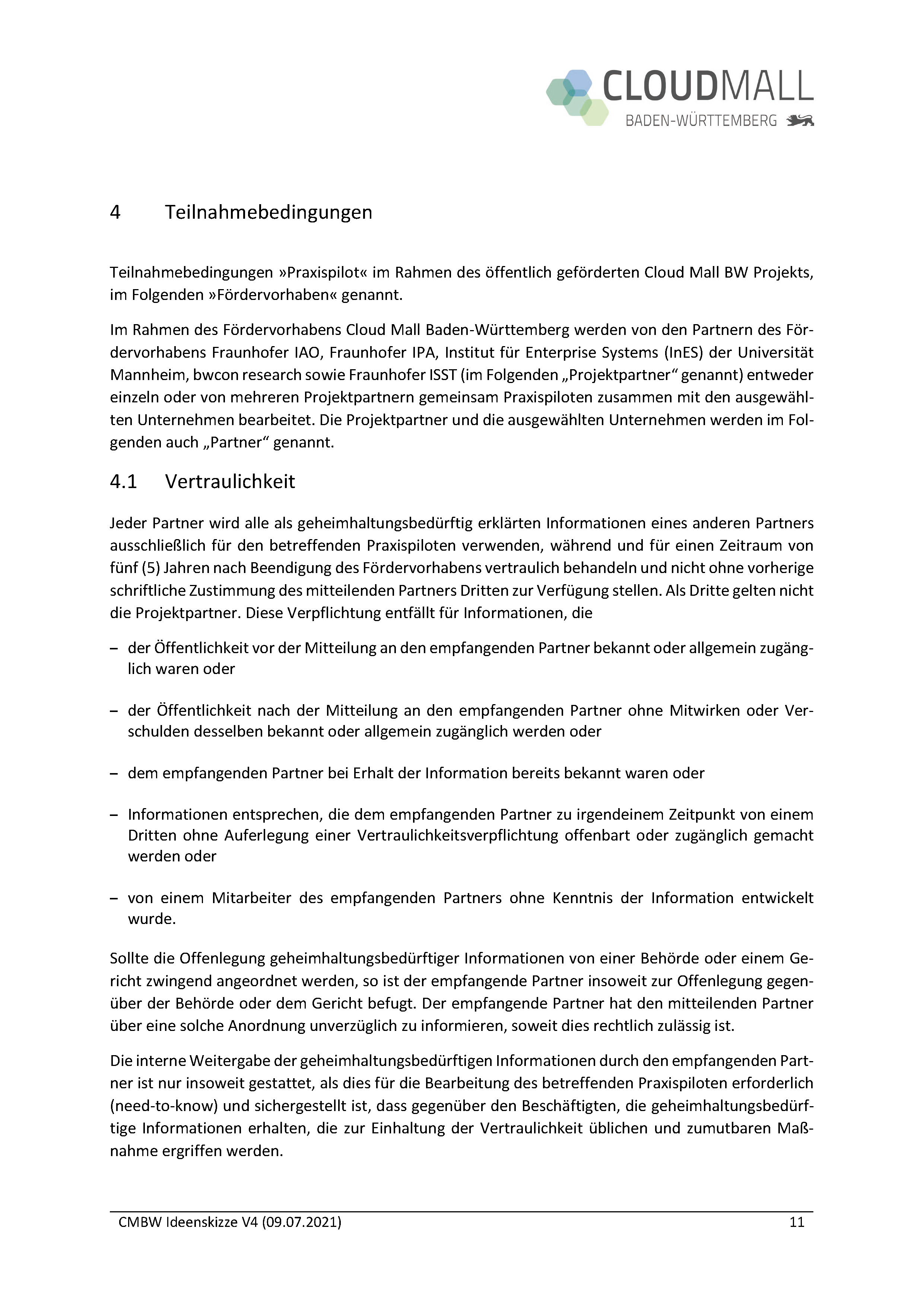 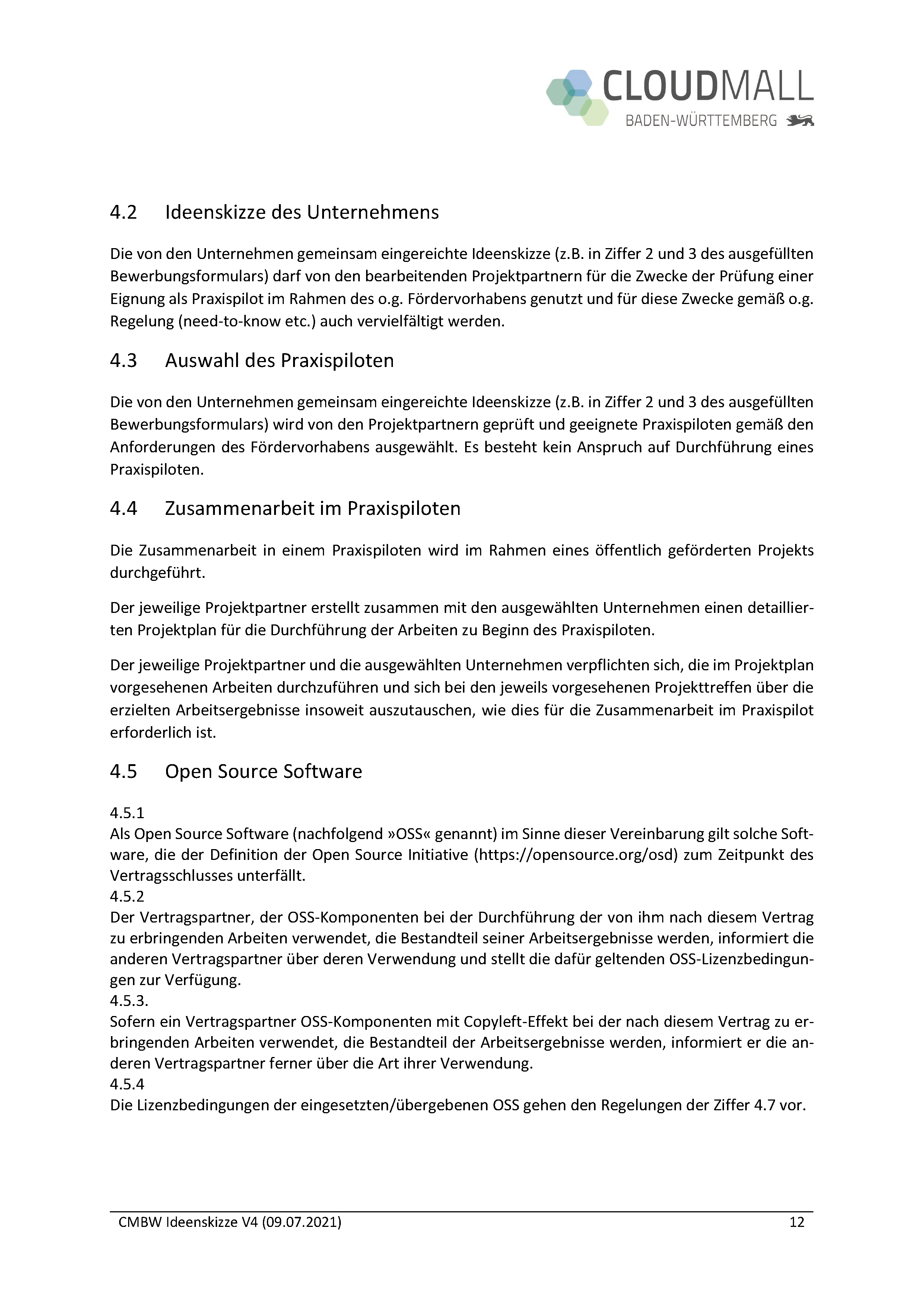 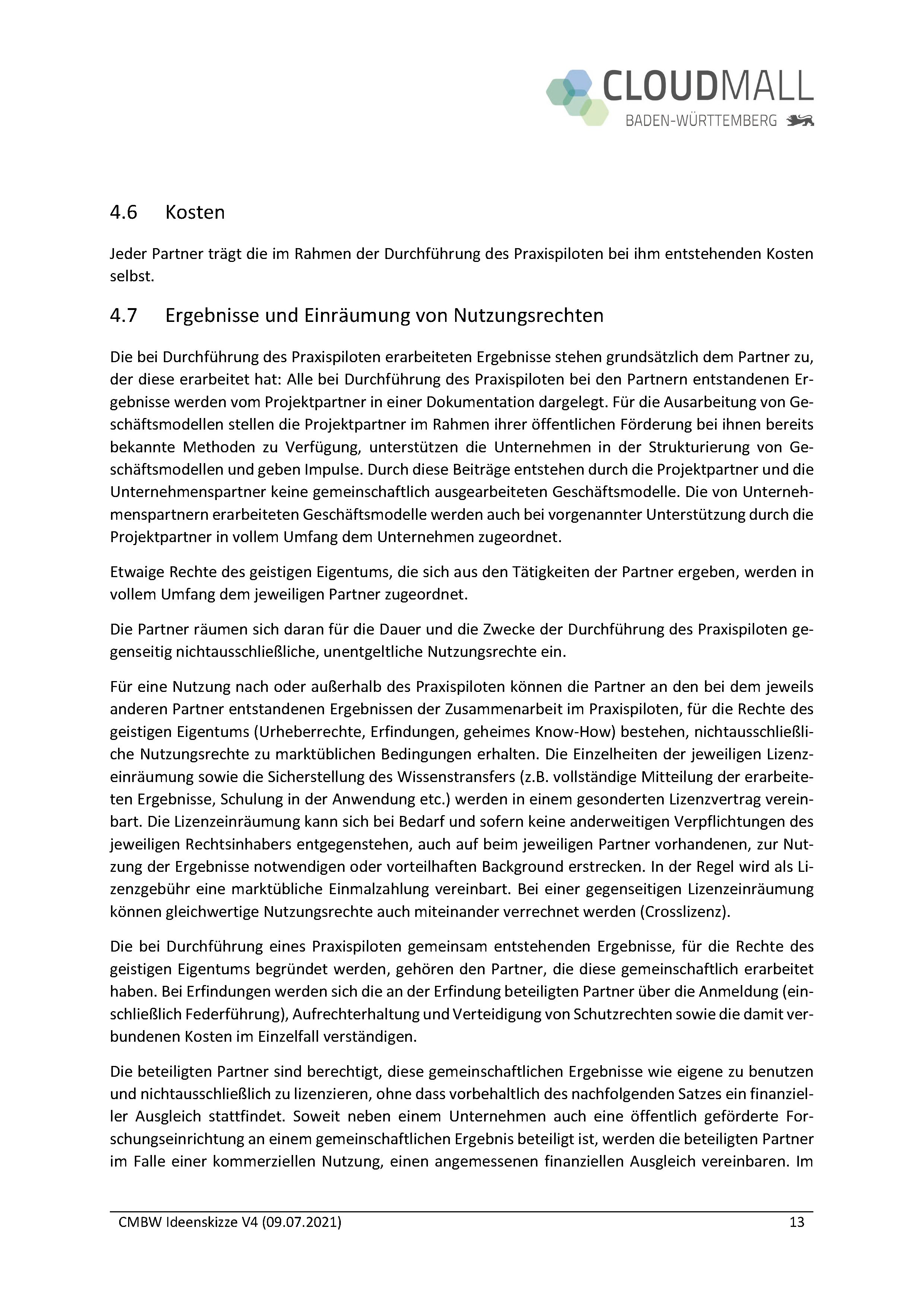 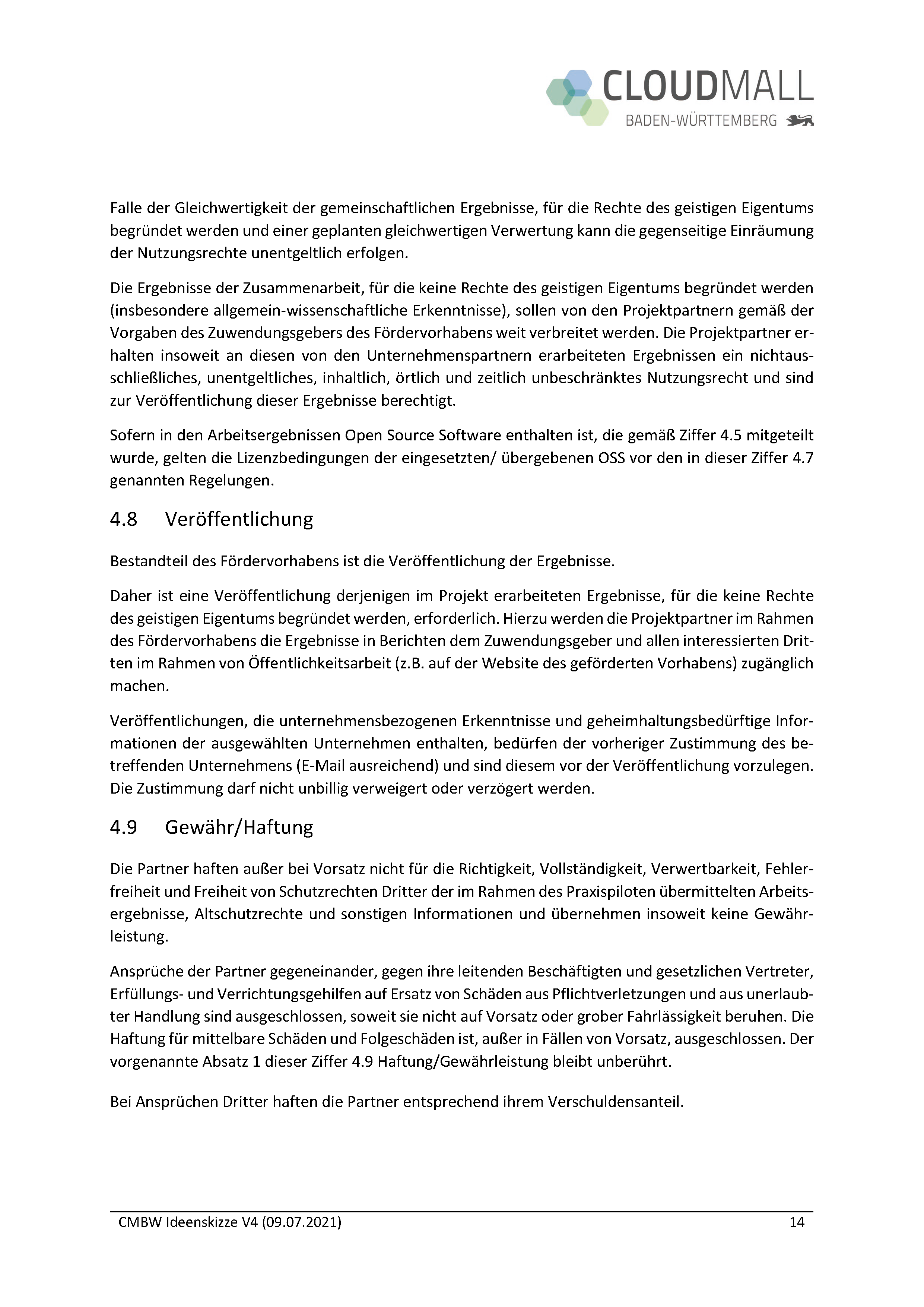 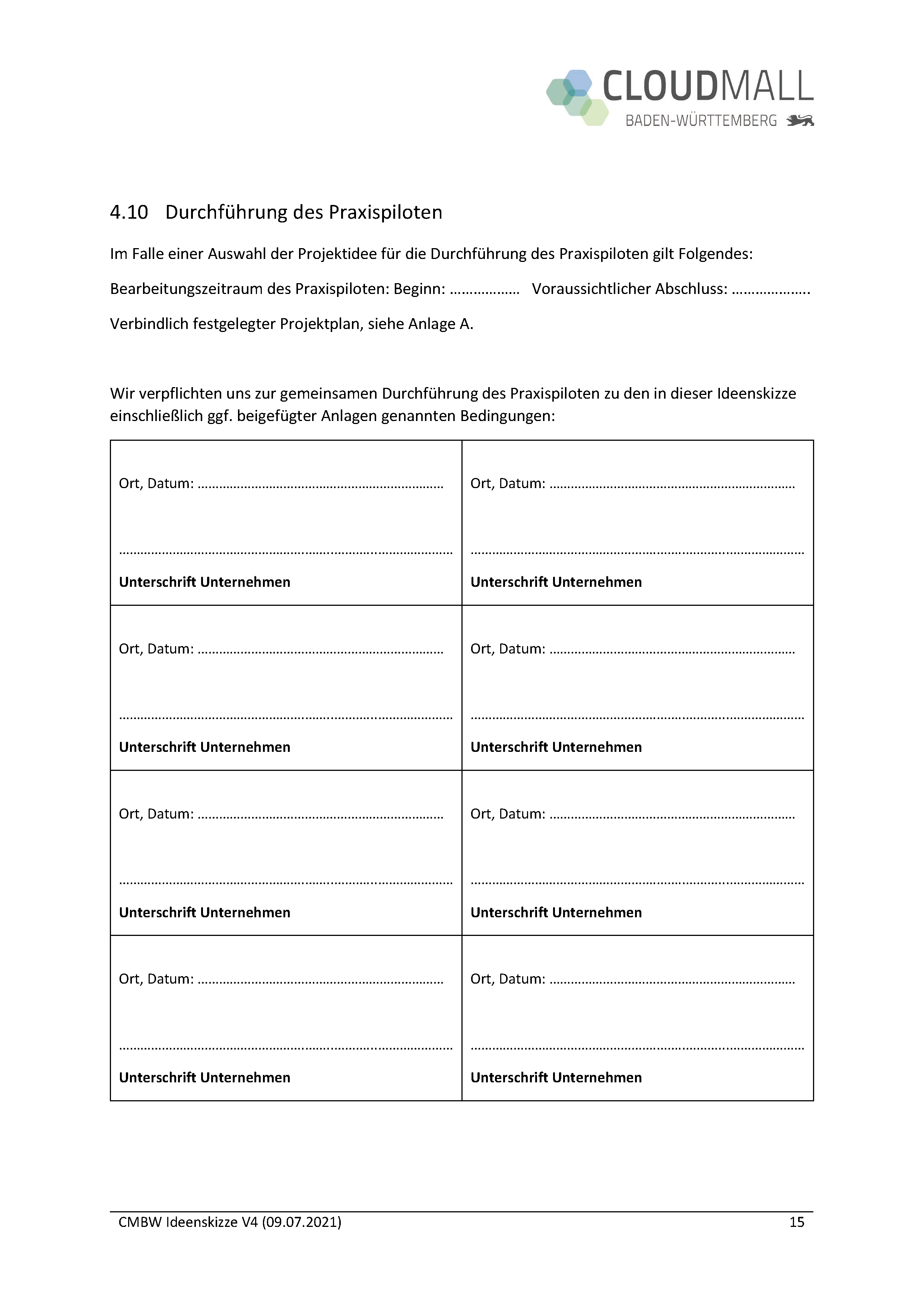 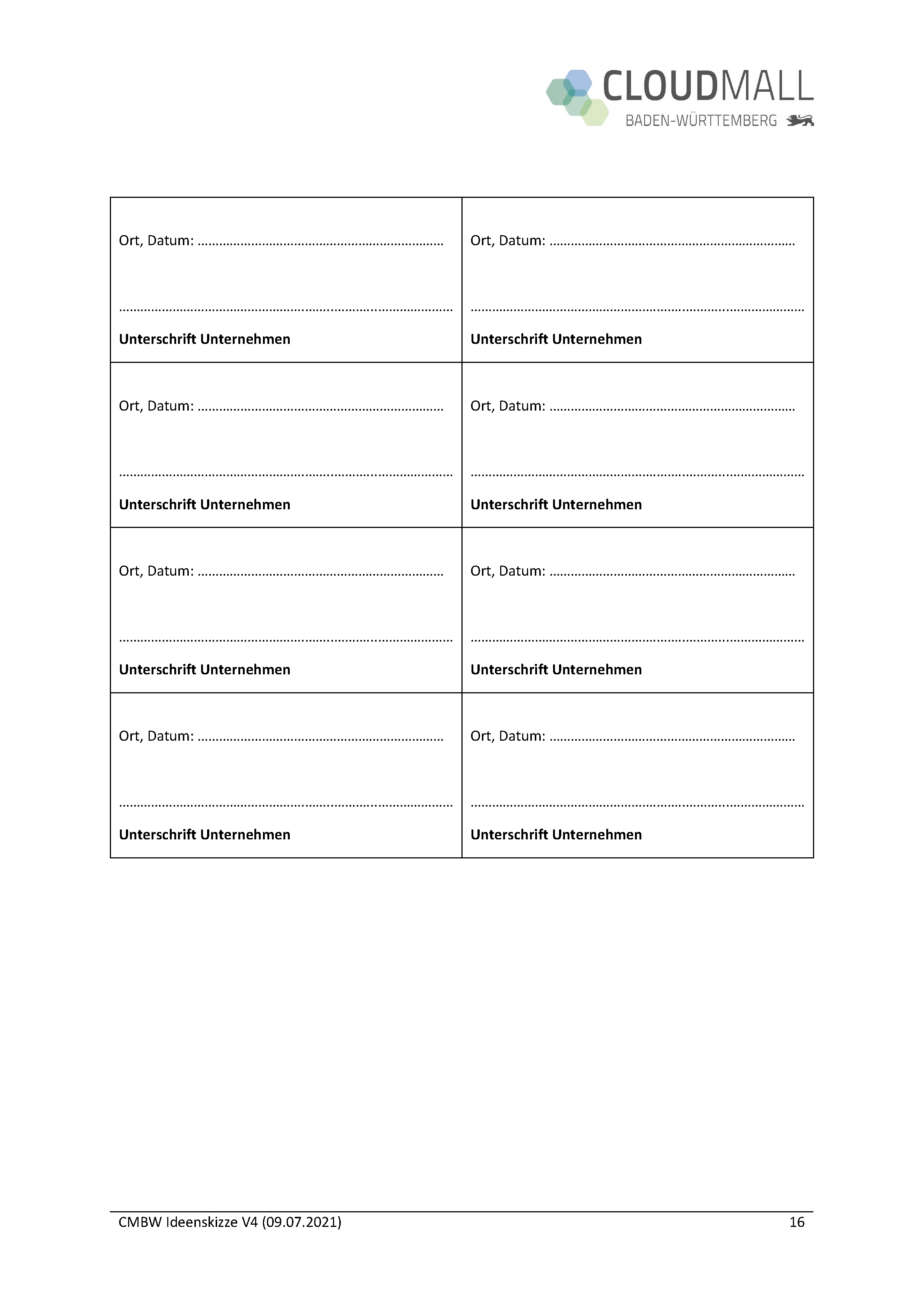 Dipl.-Inf. Sandra Frings
Operative Projektleitung Cloud Mall BW
www.cloud-mall-bw.de
sandra.frings@iao.fraunhofer.deFraunhofer IAO
Nobelstraße 12
70569 Stuttgart
Telefon: +49 711 970 2460 
Mobil: +49 151 1632 7722Vorname:Nachname: Unternehmen:E-Mail-Adresse: Telefonnummer: Position im Unternehmen:UnternehmenHauptsitz (vollständige Adresse)Niederlassung (vollständige Adresse)WebsiteAnzahl MitarbeiterProjektname:Projektzusammenfassung (ca. 5 - 6 Sätze):Motivation und Interesse:Anwendungsfall:Ziel-Ökosystem (u. a. Geschäftsmodell, Zielgruppen etc.):Ziel-Framework (wie z. B. GAIA-X, IDS etc.):Ergebnisse im Praxispilot:KomponentenartNameFunktionalität / EinsatzMehrwerte und Nutzen für die beteiligten Unternehmen:Zielmarkt / Branche:Endanwender:Mehrwerte und Nutzen für Endanwender:Auswirkungen:Arbeitspaket – z. B. Anforderungsanalyse, Konzeption, Implementierung, DokumentationBeitrag der Unternehmen – z. B. Diskussionen zu Anforderungen und Bewertung, Konzeption der Software, Implementierung der Komponenten, Dokumentation des PraxispilotenGeschätzter Aufwand durch Unternehmen (in Tagen)Unterstützungsbedarf durch CMBW-Projektpartner: Beschreibung und geschätzter Aufwand (niedrig/mittel/hoch) – 
z. B. Unterstützung bei der Anforderungsanalyse – mittelÜbernahme Dokumentation - hochStart:Ende:Unternehmen TeammitgliedRolleBemerkungVorhandene Infrastruktur:Benötigte Infrastruktur:Mitgebrachtes Know-how:Aufzubauendes Know-how:Bemerkungen: